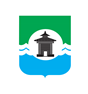 07.12.2022 года № 375РОССИЙСКАЯ ФЕДЕРАЦИЯИРКУТСКАЯ ОБЛАСТЬДУМА БРАТСКОГО РАЙОНАРЕШЕНИЕО внесении изменений в Положение о материальном, социальномобеспечении и гарантиях лиц, замещающих муниципальные должности в контрольно-счетном органе муниципального образования «Братский район», утвержденное решением Думы Братского района от 24.11.2021 года № 242В соответствии с Бюджетным кодексом Российской Федерации, Федеральным законом от 06.10.2003 года № 131-ФЗ «Об общих принципах организации местного самоуправления в Российской Федерации», Федеральным законом от 07.02.2011 года № 6-ФЗ «Об общих принципах организации и деятельности контрольно-счетных органов субъектов Российской Федерации и муниципальных образований», руководствуясь статьями 30, 46 Устава муниципального образования «Братский район», Дума Братского районаРЕШИЛА:1. Внести изменения Положение о материальном, социальном обеспечении и гарантиях лиц, замещающих муниципальные должности в контрольно-счетном органе муниципального образования «Братский район», утвержденное решением Думы Братского района от 24.11.2021 года № 242 (далее – Положение), следующие изменения:1.1. Приложение 1 к Положению изложить в новой редакции (приложение 1 к настоящему решению);1.2. Приложение 2 к Положению изложить в новой редакции (приложение 2 к настоящему решению).2. Настоящее решение подлежит официальному опубликованию в газете «Братский район», а также размещению на официальном сайте муниципального образования «Братский район» – www.bratsk-raion.ru.3. Настоящее решение вступает в силу после его официального опубликования и распространяется на правоотношения, возникшие с 1 июля 2022 года.Приложение 1к решению Думы Братского района от 07 декабря 2022 года № 375«Приложение  1к Положению о материальном, социальном обеспечении и гарантиях лиц, замещающих муниципальные должности в контрольно-счетном органе муниципального образования «Братский район»Размеры должностных окладов лиц, замещающих муниципальные должности в контрольно-счетном органе муниципального образования «Братский район»Приложение 2к решению Думы Братского района от 07 декабря 2022 года № 375«Приложение 2к Положению о материальном, социальном обеспечении и гарантиях лиц, замещающих муниципальные должности в контрольно-счетном органе муниципального образования «Братский район»Размеры ежемесячного денежного поощрения лицам, замещающим муниципальные должности в контрольно-счетном органе муниципального образования «Братский район»Председатель Думы Братского района ___________________С.В. Коротченко            Мэр Братского района      __________________А.С. ДубровинНаименование муниципальной должностиДолжностной оклад, рублейПредседатель контрольно-счетного органа20 232Аудитор контрольно-счетного органа15 560Наименование муниципальной должностиКоличество должностных окладов в месяцПредседатель контрольно-счетного органа4,8Аудитор контрольно-счетного органа3,2